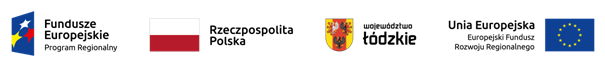 Ogłoszenie o zmianie ogłoszeniaPrzebudowa wraz z rozbudową i wyposażeniem pomieszczeń w paw. D Szp. Chorób Płuc im. Bł.O.R Chylińskiego w Łodzi dla potrzeb rehabilit. pulmonolog. pacjentów, w tym dla pacjent. po przebytym COVID-191.1.) Nazwa zamawiającego: Wojewódzki Zespół Zakładów Opieki Zdrowotnej Centrum Leczenia Choró Płuc i Rehabilitacji w Łodzi ul. Okólna 181, 91-520 Łódź1.3.) Krajowy Numer Identyfikacyjny: REGON 4732112711.4.) Adres zamawiającego:1.4.1.) Ulica: Okólna 1811.4.2.) Miejscowość: Łódź1.4.3.) Kod pocztowy: 91-5201.4.4.) Województwo: łódzkie1.4.5.) Kraj: Polska1.4.6.) Lokalizacja NUTS 3: PL711 - Miasto Łódź1.4.9.) Adres poczty elektronicznej: zamowienia@centrumpluc.com1.4.10.) Adres strony internetowej zamawiającego: centrumpluc.com.pl1.5.) Rodzaj zamawiającego: Zamawiający publiczny - jednostka sektora finansów publicznych - samodzielny publiczny zakład opieki zdrowotnej1.6.) Przedmiot działalności zamawiającego: Zdrowie2.1.) Numer ogłoszenia: 2022/BZP 00369098/012.2.) Data ogłoszenia: 2022-09-29 07:593.1.) Nazwa zmienianego ogłoszenia:Ogłoszenie o zamówieniu3.2.) Numer zmienianego ogłoszenia w BZP: 2022/BZP 00349733/013.3.) Identyfikator ostatniej wersji zmienianego ogłoszenia: 013.4.) Identyfikator sekcji zmienianego ogłoszenia:SEKCJA III – UDOSTĘPNIANIE DOKUMENTÓW ZAMÓWIENIA I KOMUNIKACJA3.4.1.) Opis zmiany, w tym tekst, który należy dodać lub zmienić:3.5. Informacje o środkach komunikacji elektronicznej, przy użyciu których zamawiający będzie komunikował się z wykonawcami - adres strony internetowejPrzed zmianą:Postęp. prowadzone pod adresem https://platformazakupowa.pl/transakcja/660194.Komunikacja między Wykonawcami a Zamaw. w szczególności w zakresie:- przesyłania Zamaw. pytań do treści SWZ- przesył. odp.  na wezw. Zamaw. do złożenia podmiot. środków dowod.- przesył. odp. na wezw. Zamaw. do złożenia poprawienia uzupełnienia     oświad. o którym mowa w art125 ust 1, podmiot. środków dowod., innych dokum. lub oświad. składanych w postęp.- przesył. odp. na    wezw. Zamaw. do złożenia wyjaśnień dot. treści oświad. o którym mowa w art125 ust 1 lub złożonych podmiot. środków dowod. Lub  innych dokum. lub oświad. składanych w postęp.- przesył. odp. na wezw. Zamaw. do złożenia wyjaśnień dot. treści przedmiot. środków dowod.- przesł. odp. na inne wezw. Zamaw. wynikające z ustawy Pzp- przesył. wniosków, inform., oświad. Wykonawcy przesył. inne odbywa się za pośrednictwem platformazakupowa.pl i form. „Wyślij wiadomość do zamawiającego”.Po zmianie:Postęp. prowadzone pod adresem https://platformazakupowa.pl/transakcja/661499Komunikacja między Wykonawcami a Zamaw. w szczególności w zakresie:- przesyłania Zamaw. pytań do treści SWZ- przesył. odp.na wezw. Zamaw. do złożenia podmiot. środków dowod.- przesył. odp. na wezw. Zamaw. do złożenia poprawienia uzupełnieniaoświad. o którym mowa w art125 ust 1, podmiot. środków dowod., innych dokum. lub oświad. składanych w postęp.- przesył. odp. nawezw. Zamaw. do złożenia wyjaśnień dot. treści oświad. o którym mowa w art125 ust 1 lub złożonych podmiot. środków dowod. lubinnych dokum. lub oświad. składanych w postęp.- przesył. odp. na wezw. Zamaw. do złożenia wyjaśnień dot. treści przedmiot.środków dowod.- przesł. odp. na inne wezw. Zamaw. wynikające z ustawy Pzp- przesył. wniosków, inform., oświad. Wykonawcy przesył.inne odbywa się za pośrednictwem platformazakupowa.pl i form. „Wyślij wiadomość do zamawiającego”.3.4.) Identyfikator sekcji zmienianego ogłoszenia:SEKCJA VIII - PROCEDURA3.4.1.) Opis zmiany, w tym tekst, który należy dodać lub zmienić:8.1. Termin składania ofertPrzed zmianą:2022-10-06 09:30Po zmianie:2022-10-14 09:303.4.1.) Opis zmiany, w tym tekst, który należy dodać lub zmienić:Termin otwarcia ofertPrzed zmianą:2022-10-06 10:00Po zmianie:2022-10-14 10:003.4.1.) Opis zmiany, w tym tekst, który należy dodać lub zmienić:Termin związania ofertąPrzed zmianą: 2022-11-04Po zmianie: 2022-11-12